UTORAK  22.12.2020.JINGLE BELLS!S obzirom da nam se bliži Božić  obraditi ćemo jednu lekciju vezanu uz tu temu. Na 63.str. udžbenika proučite Christmas tree  te probajte imenovati stvari koje se nalaze na njemu. Većinu predmeta/igračaka nam je poznata dok nekoliko novih riječi ćemo zapisati u bilježnicu. Plan ploče:       JINGLE BELLS (Zvončići)a bell – zvonoa fireplace – kamina sleigh – sanjkea stocking – čarapa Nakon toga poslušajte tradicionalnu pjesmu Jingle bells (Zvončići).Na ovom linku poslušajte tradicionalnu pjesmu te riješite nekoliko zadataka za vježbu:https://hr.izzi.digital/DOS/1322/13861.htmlOsim toga za vježbu riješite 1.,2. i 3. zadatak na 90. i 91. str. radne bilježnice. Riješene zadatke ne morate slati na mail. Pregledat ćemo ih kad se vratimo u školu u 2. polugodištu.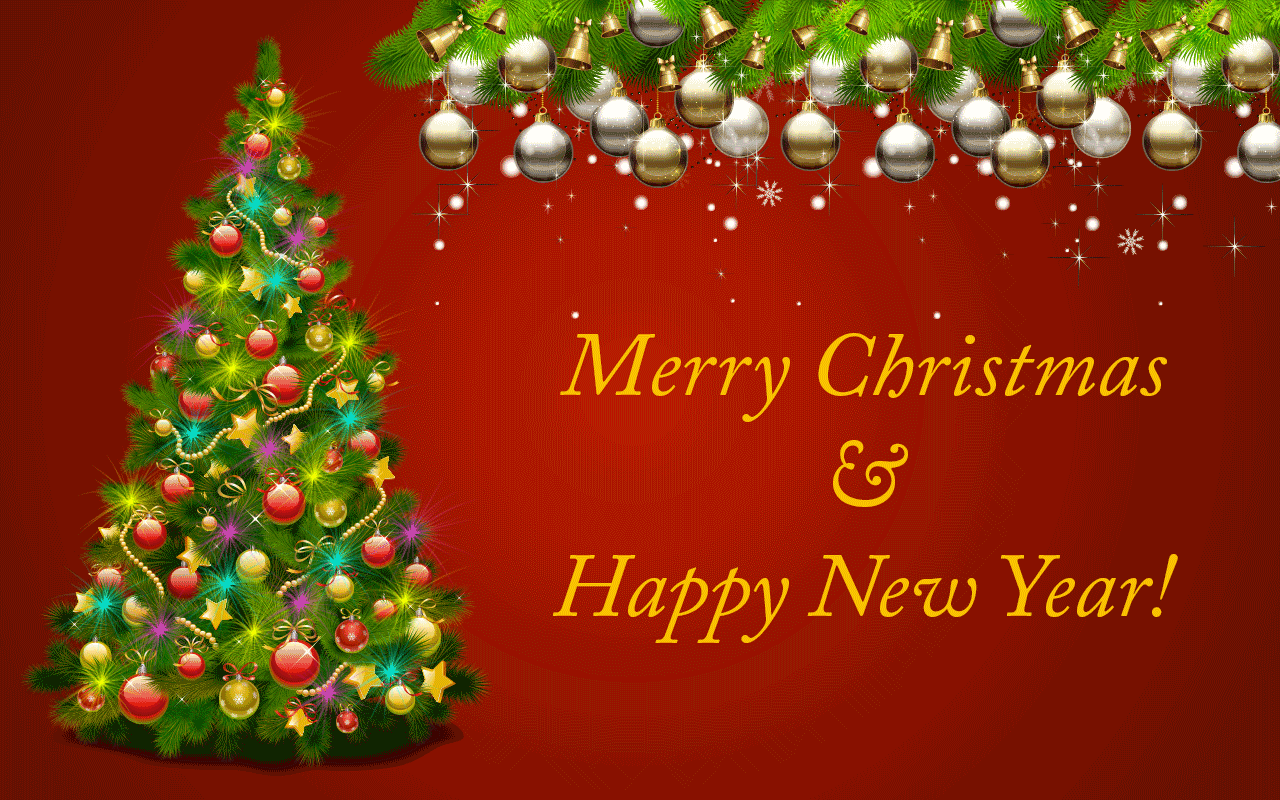 